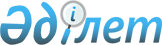 Қызылорда облысы Арал аудандық мәслихатының 2023 жылғы 26 желтоқсандағы № 147 "2024-2026 жылдарға арналған Аралқұм ауылдық округінің бюджеті туралы" шешіміне өзгерістер енгізу туралыҚызылорда облысы Арал аудандық мәслихатының 2024 жылғы 11 сәуірдегі № 194 шешімі
      Қызылорда облысы Арал аудандық мәслихаты ШЕШІМ ҚАБЫЛДАДЫ:
      1. Қызылорда облысы Арал аудандық мәслихатының 2023 жылғы 26 желтоқсандағы №147 "2024-2026 жылдарға арналған Аралқұм ауылдық округінің бюджеті туралы" шешіміне мынадай өзгерістер енгізілсін:
      1-тармақ жаңа редакцияда жазылсын:
      "1. 2024-2026 жылдарға арналған Аралқұм ауылдық округінің бюджеті 1, 2 және 3-қосымшаларға сәйкес, оның ішінде 2024 жылға мынадай көлемдерде бекітілсін:
      1) кірістер – 75 146 мың теңге, оның ішінде:
      салықтық түсімдер – 5 697 мың теңге;
      салықтық емес түсімдер – 180 мың теңге;
      негізгі капиталды сатудан түсетін түсімдер – 500 мың теңге;
      трансферттер түсімдері – 68 769 мың теңге;
      2) шығындар – 76 600 мың теңге;
      3) таза бюджеттік кредиттеу – 0;
      бюджеттік кредиттер – 0;
      бюджеттік кредиттерді өтеу – 0;
      4) қаржы активтерімен операциялар бойынша сальдо – 0;
      қаржы активтерін сатып алу – 0;
      мемлекеттің қаржы активтерін сатудан түсетін түсімдер – 0;
      5) бюджет тапшылығы (профициті) – - 1 454,0 мың теңге;
      6) бюджет тапшылығын қаржыландыру (профицитін пайдалану) – 1 454,0 мың теңге;
      қарыздар түсімі – 0;
      қарыздарды өтеу – 0;
      бюджет қаражатының пайдаланылатын қалдықтары – 1 454,0 мың теңге.".
      Аталған шешімнің 1-қосымшасы осы шешімнің қосымшасына сәйкес жаңа редакцияда жазылсын.
      2. Осы шешім 2024 жылғы 1 қаңтардан бастап қолданысқа енгізіледі және ресми жариялауға жатады. Аралқұм ауылдық округінің 2024 жылға арналған бюджеті
					© 2012. Қазақстан Республикасы Әділет министрлігінің «Қазақстан Республикасының Заңнама және құқықтық ақпарат институты» ШЖҚ РМК
				
      Арал аудандық мәслихатының төрағасы 

Б. Турахметов
Арал аудандық мәслихатының
2024 жылғы "11" сәуірдегі
№ 194 шешіміне қосымша
Арал аудандық мәслихатының
2023 жылғы "26" желтоқсандағы
№147 шешіміне 1-қосымша
Санаты 
Санаты 
Санаты 
Санаты 
2024 жыл сомасы
(мың теңге)
Сыныбы 
Сыныбы 
Сыныбы 
2024 жыл сомасы
(мың теңге)
Ішкі сыныбы
Ішкі сыныбы
2024 жыл сомасы
(мың теңге)
Атауы 
2024 жыл сомасы
(мың теңге)
1
2
3
4
5
1. Кірістер
75146
1
Салықтық түсімдер
5697
01
Табыс салығы
1 742
2
Жеке табыс салығы
1 742
04
Меншiкке салынатын салықтар
2890
1
Мүлiкке салынатын салықтар
133
3
Жер салығы
526
4
Көлік құралдарына салынатын салық
2162
5
Бірыңғай жер салығы
69
05
Тауарларға, жұмыстарғажәнеқызметтергесалынатынішкісалықтар
1 065
3
Табиғижәнебасқадаресурстардыпайдаланғаныүшінтүсетінтүсімдер
1 050
4
Кәсіпкерлік және кәсіби қызметті жүргізгені үшін алынатын алымдар
15
2
Салықтық емес түсімдер
180
01
Мемлекеттікменшіктентүсетінкірістер
180
5
Мемлекет меншігіндегі мүлікті жалға беруден түсетін кірістер
180
3
Негізгі капиталды сатудан түсетін түсімдер
500
03
Жерді және материалдық емес активтерді сату
500
1
Жерді сату
500
4
Трансферттердің түсімдері
68769
02
Мемлекеттiк басқарудың жоғары тұрған органдарынан түсетiн трансферттер
68769
3
Аудандардың (облыстық маңызы бар қаланың) бюджетінен трансферттер
68769
Функционалдық топ
Функционалдық топ
Функционалдық топ
Функционалдық топ
2024 жыл сомасы
Бюджеттік бағдарламалардың әкімшісі
Бюджеттік бағдарламалардың әкімшісі
Бюджеттік бағдарламалардың әкімшісі
2024 жыл сомасы
Бағдарлама 
Бағдарлама 
2024 жыл сомасы
Атауы 
2024 жыл сомасы
2. Шығындар
76 600
01
Жалпы сипаттағы мемлекеттік қызметтер
40075
124
Аудандық маңызы бар қала, ауыл, кент, ауылдық округ әкімінің аппараты
40075
001
Аудандық маңызы бар қала, ауыл, кент, ауылдық округ әкімінің қызметін қамтамасыз ету жөніндегі қызметтер
39775
022
Мемлекеттік органның күрделі шығыстары
300
07
Тұрғын үй-коммуналдық шаруашылық
2 059
124
Аудандық маңызы бар қала, ауыл, кент, ауылдық округ әкімінің аппараты
2 059
008
Елде мекендердегі көшелерді жарықтандыру
502
009
Елдi мекендердiң санитариясын қамтамасыз ету
1 103
011
Елді мекендерді абаттандыру мен көгалдандыру
454
08
Мәдениет, спорт, туризм және ақпараттық кеңістiк
18 466
124
Аудандық маңызы бар қала, ауыл, кент, ауылдық округ әкімінің аппараты
18 466
006
Жергілікті деңгейде мәдени-демалыс жұмысын қолдау
18 466
Басқалар
16 000
124
Аудандық маңызы бар қала, ауыл, кент, ауылдық округ әкімінің аппараты
16 000
Өңірлерді дамытудың 2025 жылға дейінгі мемлекеттік бағдарламасы шеңберінде өңірлерді экономикалық дамытуға жәрдемдесу бойынша шараларды іске асыруға ауылдық елді мекендерді жайластыруды шешуге арналған іс-шараларды іске асыру
16 000
3. Таза бюджеттік кредит беру
0
Бюджеттік кредиттер
0
5
Бюджеттік кредиттерді өтеу
0
4. Қаржы активтерімен жасалатын операциялар бойынша сальдо
0
Қаржы активтерін сатып алу
0
5. Бюджет тапшылығы (профициті)
-1 454,0
6. Бюджет тапшылығын қаржыландыру (профицитін пайдалану)
1 454,0
қарыздар түсімі
0
қарыздарды өтеу
0
8
Бюджет қаражатының пайдаланатын қалдықтары
1 454,0
Бюджет қаражаты қалдықтары
1 454,0
1
Бюджет қаражатының бос қалдықтары
1 454,2
01
Бюджет қаражатының бос қалдықтары
1 454,2
2
Есепті кезең соңындағы бюджет қаражатының қалдықтары
0,2
01
Есепті кезеңнің соңындағы бюджет қаражатының қалдықтары
0,2